Урок по теме " Виды информации" с использованием материалов ЦОР (информатика  6 класс).Цели урока: Обучающая – формирование новых знаний, умений и навыков по теме “Виды информации ”;Развивающая – развивать мышление учащихся посредством анализа, сравнения и обобщения изучаемого материала, самостоятельность, развитие речи;Воспитательная – активизация познавательной и творческой активности учащихся, воспитание чувства ответственности, коммуникативности.Тип урока: изучение нового материала.Вид урока: комбинированный, продолжительность 40 минут.Возраст учащихся: 6 класс.Оборудование: компьютер, проектор, экран, кейсы для работы в группе, таблица для каждого ученика, материалы ЦОР.План урока.Актуализация опорных знаний.Изложение нового материала.Работа в группах Закрепление.Домашнее задание.Ход урока.Виды информации по форме представления.Текстовая информация ( Кейс1). Аналогично для всех групп.Текстовая информация, например текст в учебнике, сочинение в тетради, реплика актера в спектакле, прогноз погоды, переданный по радио. Заметим, что в устном общении (личная беседа, разговор по телефону, радиопостановка спектакля) информация может быть представлена только в словесной, текстовой форме. Числовая информация, например таблица умножения, арифметический пример, счет в хоккейном матче, время прибытия поезда и др. В чистом виде числовая информация встречается редко, разве что на контрольных по математике. Чаще всего используется комбинированная форма представления информации.Рассмотрим пример. Вы получили телеграмму: “Встречайте двенадцатого. Поезд прибывает в восемь вечера”. В данном тексте слова “двенадцатого” и “восемь” мы понимаем как числа, хотя они и выражены словами.В процессах восприятия, передачи и хранения информации живыми организмами, человеком и техническими устройствами происходит ее кодирование. Человечество использует шифрование (кодировку) текста с того момента, когда появилась первая секретная информация. Текст – последовательность символов компьютерного алфавита.Текстовая информация – это информация, выраженная с помощью естественных и формальных языков в письменной форме (прописные и строчные буквы русского и латинского алфавитов, цифры, знаки и математические символы).Для представления текстовой информации достаточно 256 различных знаков. По формуле N=2I можно вычислить, какое количество информации необходимо, чтобы закодировать каждый знак:  N = 2I =>   256 = 2I  => 28 = 2I =>  I = 8 битов.Для обработки текстовой информации на компьютере необходимо представить ее в двоичной знаковой системе (в виде 0 и 1). Для кодирования каждого знака требуется количество информации, равное 8 битам, т. е. длина двоичного кода знака составляет восемь двоичных знаков. Каждому знаку необходимо поставить в соответствие уникальный двоичный код из интервала от 00000000 до 11111111 (в десятичном коде от 0 до 255)Человек различает знаки по их начертанию, а компьютер - по их двоичным кодам. При вводе в компьютер текстовой информации происходит ее двоичное кодирование, изображение знака преобразуется в его двоичный код. Пользователь нажимает на клавиатуре клавишу со знаком, и в компьютер поступает определенная последовательность из восьми электрических импульсов (двоичный код знака).УчительУчительУченикЭкран (компьютер)Актуализация опорных знаний.Актуализация опорных знаний.Актуализация опорных знаний.Актуализация опорных знаний.Вспомним понятие информации. Приведите примеры информации.От латинского слова informatio - сведения, разъяснения, изложение.Информация – это знания, получаемые в школе, сведения, которые получают из книг, телепередач, новости, которые слышат по радио или от людей, с которыми общаются.От латинского слова informatio - сведения, разъяснения, изложение.Информация – это знания, получаемые в школе, сведения, которые получают из книг, телепередач, новости, которые слышат по радио или от людей, с которыми общаются.Изложение нового материала.Изложение нового материала.Изложение нового материала.Изложение нового материала.Виды информации. Говорить об информации вообще, а не применительно к какому-то ее конкретному виду (роду, типу, классу) беспредметно.Какие типы или виды информации можно выделить?Во-первых, по способу восприятия информации.У человека пять органов чувств:назовите и приведите примеры их использования.зрение; с помощью глаз люди различают цвета, воспринимают зрительную информацию, к которой относятся и текстовая, и числовая, и графическая;слух; уши помогают воспринимать звуковую информацию – речь, музыку, звуковые сигналы, шум;обоняние; с помощью носа люди получают информацию о запахах окружающего мира;вкус; вкусовые рецепторы языка дают возможность получить информацию о том, каков предмет на вкус – горький, кислый, сладкий, соленый;осязание; кончиками пальцев (или просто кожей), на ощупь можно получить информацию о температуре предмета – горячий он или холодный, о качестве его поверхности – гладкий или шершавый.зрение; с помощью глаз люди различают цвета, воспринимают зрительную информацию, к которой относятся и текстовая, и числовая, и графическая;слух; уши помогают воспринимать звуковую информацию – речь, музыку, звуковые сигналы, шум;обоняние; с помощью носа люди получают информацию о запахах окружающего мира;вкус; вкусовые рецепторы языка дают возможность получить информацию о том, каков предмет на вкус – горький, кислый, сладкий, соленый;осязание; кончиками пальцев (или просто кожей), на ощупь можно получить информацию о температуре предмета – горячий он или холодный, о качестве его поверхности – гладкий или шершавый.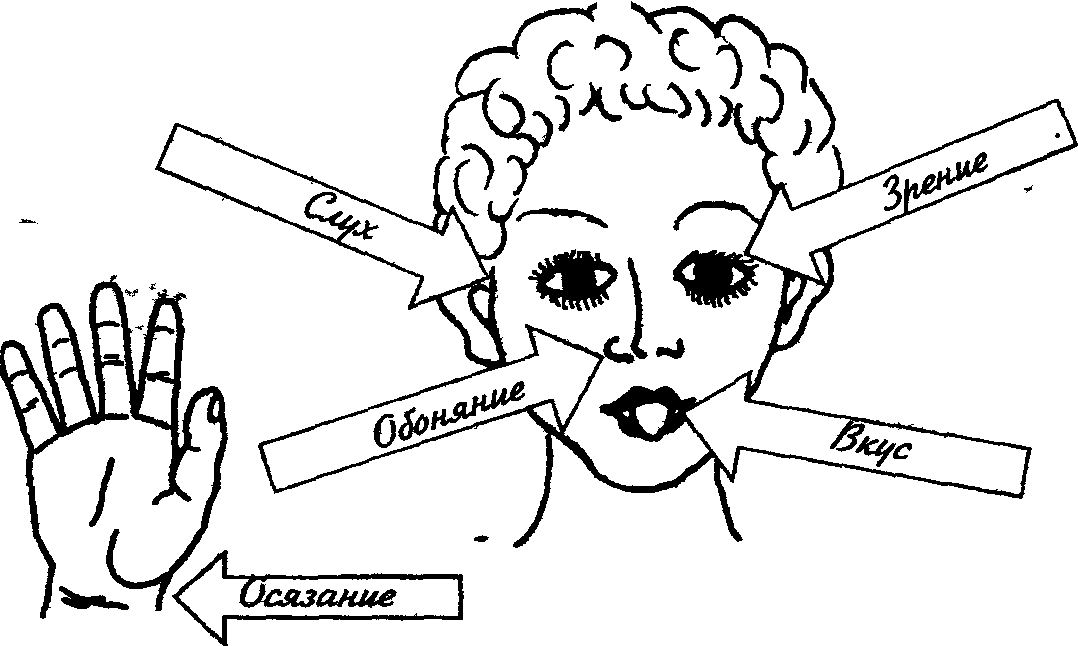 Человек получает информацию о внешнем мире с помощью своих органов чувств. Практически около 90% информации человек получает при помощи органов зрения (визуальный), примерно 9% – при помощи органов слуха (аудиальный) и только 1% при помощи остальных органов чувств (обоняния, вкуса, осязания). Компьютер, помогающий человеку хранить и обрабатывать информацию, приспособлен в первую очередь для обработки текстовой, числовой, графической информации.Во-вторых, по форме представления информации.Рассмотрим только те виды информации, которые “понимают” технические устройства (в частности, компьютер).http://files.school-collection.edu.ru/dlrstore/9216a674-50d4-4887-bf71-2334d5aa2230/2_38.swfhttp://files.school-collection.edu.ru/dlrstore/9216a674-50d4-4887-bf71-2334d5aa2230/2_38.swfhttp://files.school-collection.edu.ru/dlrstore/9216a674-50d4-4887-bf71-2334d5aa2230/2_38.swfРабота в группахРабота в группахРабота в группахРабота в группахРебята, сегодня вы сможете самостоятельно изучить новый материал и  ознакомить с ним одноклассников.Вы будете разделены на 5 групп, каждая из которых ознакомится с одним из видов представления информации:Текстовая (знаки, буквы, символы)Числовая Графическая (схема, рисунок и т.д.)Звуковая (голос, музыка)Комбинированная (смешанная)Итогом работы станет таблица, содержащая полную информацию о каждом из видов информации.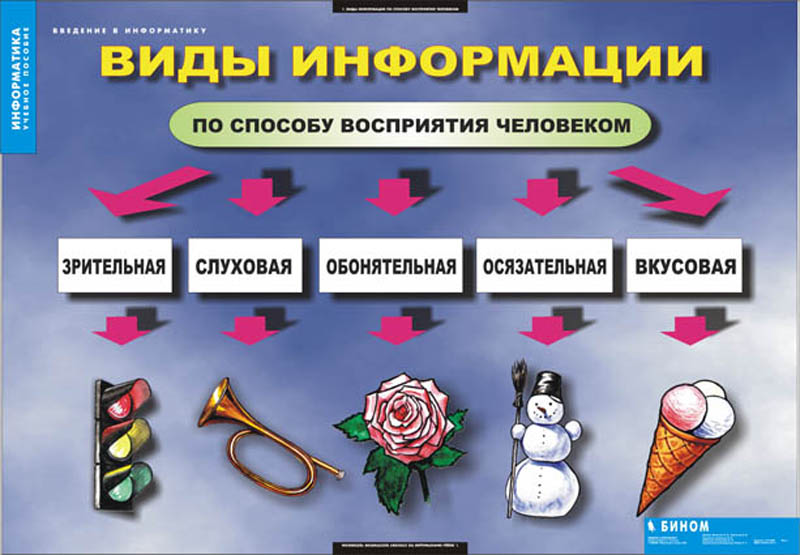 http://files.school-collection.edu.ru/dlrstore/4738eb8f-71c5-47f6-9842-143337aaca34/2_78.jpghttp://files.school-collection.edu.ru/dlrstore/4738eb8f-71c5-47f6-9842-143337aaca34/2_78.jpghttp://files.school-collection.edu.ru/dlrstore/4738eb8f-71c5-47f6-9842-143337aaca34/2_78.jpgВиды информацииОпределение (ввести самостоятельно)Основные характеристики (особенности)Методы хранения, форматыПримерыТекстовая (знаки, буквы, символы)Числовая Графическая (схема, рисунок и т.д.)Звуковая (голос, музыка)Комбинированная (смешанная)ЗакреплениеЗакреплениеТеперь с помощью таблицы вы легко сможете выполнить следующие задания.http://files.school-collection.edu.ru/dlrstore/b8179527-5fb5-4d42-9be6-98051b95afa3/%5BINF_007%5D_%5BQS_03%5D.html